《轻松学CAD》第4单元课程单元教学设计单元名称：   绘制蝴蝶与花朵（二）    所属系部：      海洋技术系       制定人：          王文哲           合作人：          石艳玲           制定时间：       2021年11月        日照职业技术学院《轻松学CAD》课程单元教学设计单元标题：绘制蝴蝶与花朵（二）单元标题：绘制蝴蝶与花朵（二）单元标题：绘制蝴蝶与花朵（二）单元标题：绘制蝴蝶与花朵（二）单元标题：绘制蝴蝶与花朵（二）单元教学学时 单元教学学时 2学时在整体设计中的位置第4次学习目标能力（技能）目标能力（技能）目标知识目标知识目标学习目标能够绘制简单的圆弧类对象能够绘制简单的圆弧类对象1.了解多段线的功能；2．熟悉多段线绘制中各选项的意义；3．圆弧的绘制方法1.了解多段线的功能；2．熟悉多段线绘制中各选项的意义；3．圆弧的绘制方法训练任务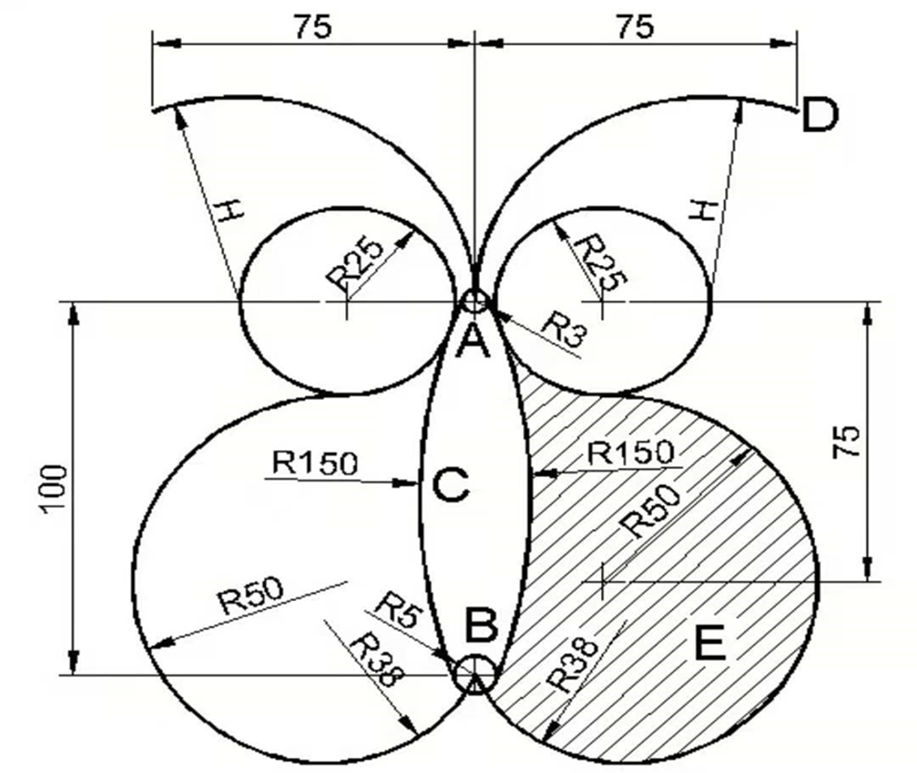 1.多段线的绘制练习2.圆弧对象的绘制。案例：绘制蝴蝶1.多段线的绘制练习2.圆弧对象的绘制。案例：绘制蝴蝶1.多段线的绘制练习2.圆弧对象的绘制。案例：绘制蝴蝶1.多段线的绘制练习2.圆弧对象的绘制。案例：绘制蝴蝶教学组织过程教学材料教材：“十二五”职业教育国家规划教材《计算机绘图—AutoCAD 2012》多媒体资源：课件、图片库；网站：云课堂。教材：“十二五”职业教育国家规划教材《计算机绘图—AutoCAD 2012》多媒体资源：课件、图片库；网站：云课堂。教材：“十二五”职业教育国家规划教材《计算机绘图—AutoCAD 2012》多媒体资源：课件、图片库；网站：云课堂。教材：“十二五”职业教育国家规划教材《计算机绘图—AutoCAD 2012》多媒体资源：课件、图片库；网站：云课堂。作业总结本单元知识点，分析绘图中存在的问题。总结本单元知识点，分析绘图中存在的问题。总结本单元知识点，分析绘图中存在的问题。总结本单元知识点，分析绘图中存在的问题。